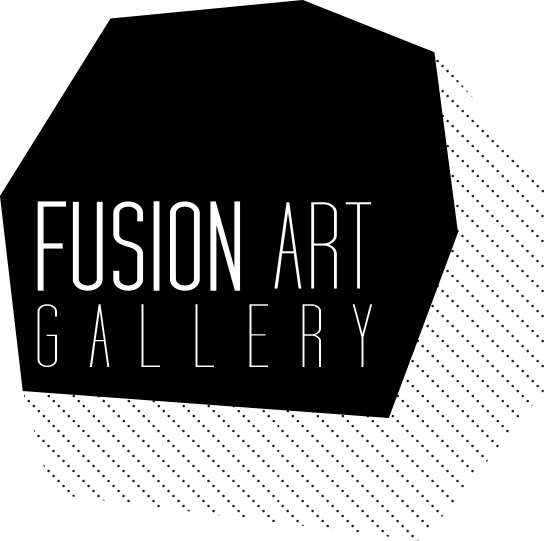 TORINO FUSION AIR // Artist in Residency Online Application FormCan be submitted in English or Italian.The selection criteria are simple.  We are going to study in depth your work/writing/research/career through your website or any online portfolio or link you think will help us. We honestly believe that in order to understand an artist's practice we don't need a special project or letter of intent or any residency-specific statement. If your work captures our interest, you will receive a note from us. Our goal is to host interesting people with a special point of view on life/society/existence (either explicitly or empirically) in order to create a long-term bond with them.
Name :Address :Phone (mobile and/or landline):Email address:Website address, online portfolio, further links (not more then 4) !!! Please notice that the selection process is website based !!!:Male/ FemaleDate of birth:Nationality:Languages:Please indicate your preferred dates and length of stay (remember that each session begins at the 1st of each month):The website is currently being updated with further information, in the meantime; do not hesitate to contact our team: info.fusionartgallery@gmail.comFUSION ART GALLERY Piazza Peyron, 9g - 10143 Torinoinfo.fusionartgallery@gmail.comwww.fusionartgallery.weebly.com 